РЕМОНТ СЕТЕЙ ВОДООТВЕДЕНИЯ В д. СЛАВЫНЕВО ПО ул. МОЛОДЕЖНАЯ  ОТ ДОМОВ № 23-39(Устюженский муниципальный район) 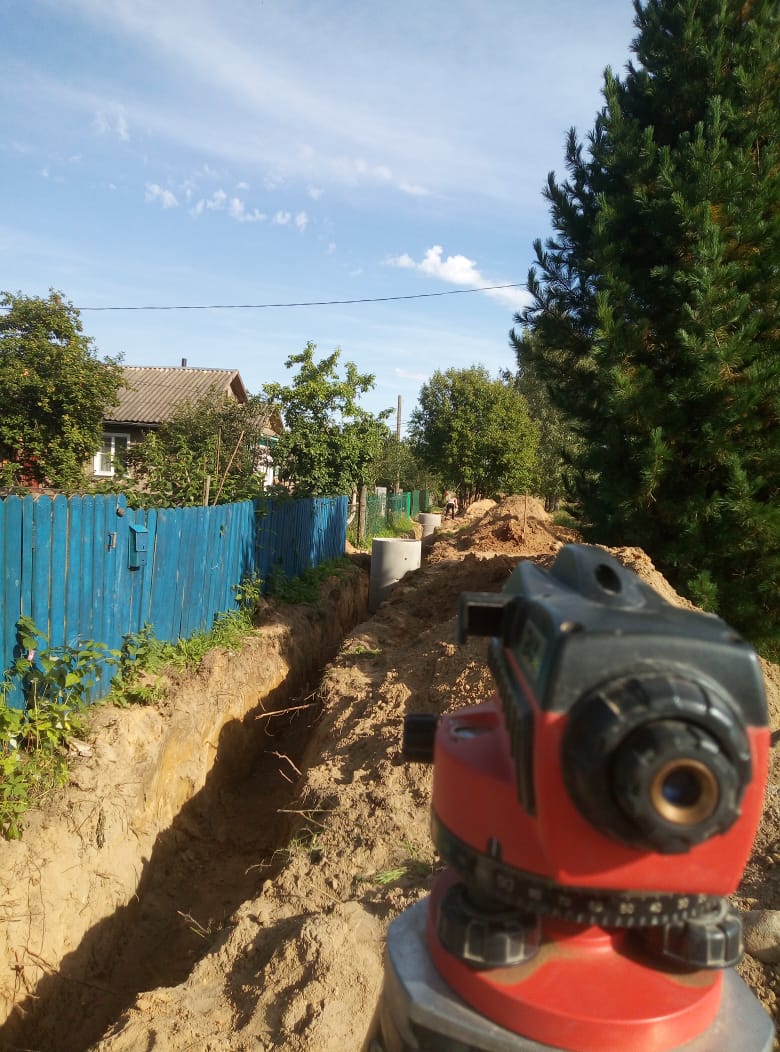 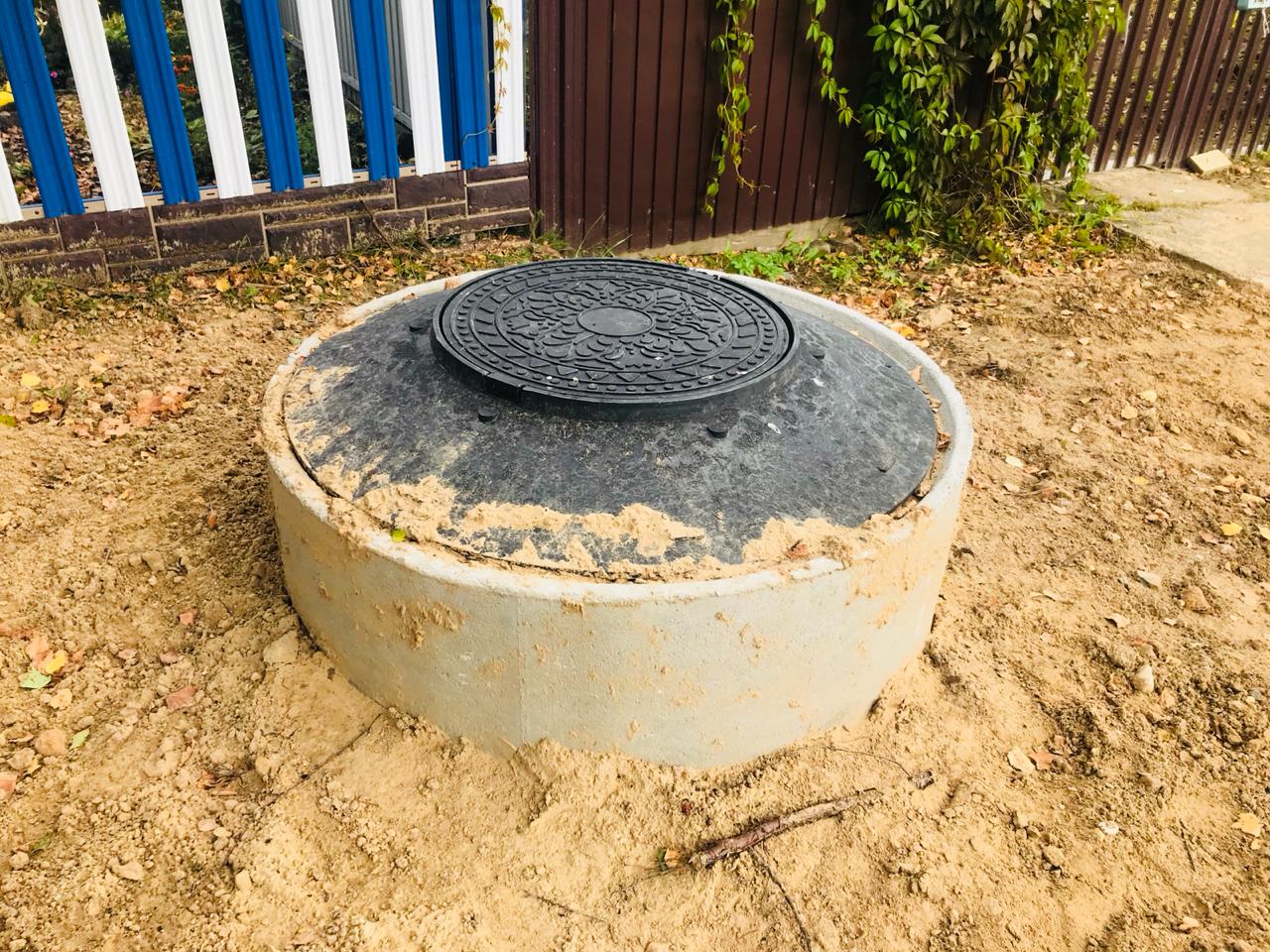 